														PATVIRTINTA														Smilgių gimnazijos direktoriaus														2020 m. sausio 2 d. įsakymu Nr. (1.8) V-6PANEVĖŽIO RAJONO SMILGIŲ GIMNAZIJOS 2020 METŲ VEIKLOS PLANASBENDROSIOS NUOSTATOSPanevėžio rajono Smilgių gimnazijos (toliau – gimnazijos) veiklos planas 2020 metams (toliau – planas), rengiamas remiantis įstaigos 2017-2021 metų strateginiu planu, veiklos kokybės vidaus įsivertinimo rezultatais, diagnostinių ir standartizuotų testų analize, gimnazijos vadovų išsikeltais tikslais po vykdytos atestacijos, nustato metinius gimnazijos tikslus ir uždavinius, apibrėžia priemones uždaviniams vykdyti.Plane numatomi tikslai, uždaviniai ir veiklos prioritetai remiasi gimnazijos, Panevėžio rajono savivaldybės bei LR švietimo ir mokslo ministerijos švietimo vystymo kryptimis.Gimnazijos  veiklos planas skirtas gimnazijos bei ikimokyklinio ugdymo skyriaus veiklai organizuoti. Veiklos plane siekiame numatyti gimnazijos ir ikimokyklinio ugdymo skyriaus veiklos kryptis, pažangą, patenkinant asmenybės raidos lūkesčius, gerinant švietimo kokybę ir materialinį aprūpinimą.SITUACIJOS ANALIZĖĮgyvendinant 2019 metų gimnazijos veiklos planą buvo siekiama nuosekliai ir efektyviai gerinti ugdymo kokybę, atsižvelgiant į mokinių gebėjimus, galimybes ir poreikius; racionaliai naudoti materialiuosius išteklius, kuriant ir valdant mokymo (si) aplinkas ir edukacines erdves; skatinti gimnazijos bendruomenės bendradarbiavimo, kvalifikacijos ir asmeninės atsakomybės suvokimo aukštesnio lygio siekimą.Šalinant SSGG išskirtas silpnybes (mokymasis, mokymasis virtualiose aplinkose, mokinių įsivertinimas) buvo nuosekliai ir efektyviai gerinama ugdymo kokybė, atsižvelgiant į mokinių gebėjimus, galimybes ir poreikius. Šiam tikslui pasiekti, 2019 metais buvo suformuoti individualios mokinio pažangos stebėjimo sistemos pagrindai. Buvo ištirti visų gimnazijoje besimokančių mokinių mokymosi stiliai, tyrimo rezultatai aptarti individualiai su mokiniais, pristatyti tėvams trišalių susitikimų metu. 100 % mokinių nusimatė pusmečio mokymosi pasiekimų lūkesčius, kuriuos kaupė mokinio aplanke bei pusmečiui baigiantis aptarė su klasių vadovais. 100 % mokinių padedant dalyko mokytojui išsikėlė artimiausius dalyko mokymosi tikslus bei nusimatė dalyko pasiekimų lūkesčius, kuriuos aptarė su dalyko mokytoju. Klasių vadovai metodinėje grupėje pravedė gerosios patirties sklaidos renginį, aptarė mokymosi pasiekimų lūkesčių fiksavimo bei pažangos stebėjimo būdus. Daugiau kaip 65% mokytojų dalyvavo kvalifikacijos tobulinimo renginyje „Formuojamasis vertinimas mokinių pasiekimams ir pažangai“. Daugiau kaip 90% mokinių (5–IV kl.) sudalyvavo 10-tyje projekto „Neformaliojo vaikų švietimo paslaugų plėtra“ kūno kultūros ir fizinio aktyvumo ugdymo edukacinių veiklų, kurioms buvo gautas projekto finansavimas. Remiantis 2019 metais suformuotais individualios pažangos stebėjimo pagrindais atsirado galimybė 2020 metais sistemą plėtoti, sukuriant vaiko individualios pažangos stebėsenos tvarkos aprašą ir mokinio pažangos įsivertinimo anketą. Kaip ir kiekvienais metais antrų, ketvirtų klasių mokiniai dalyvavo Nacionalinio egzaminų centro veiksmo tyrime „Standartizuotų testų taikymas savivaldybėse 2018–2019 m.m.“. Antrų klasių mokiniai atliko diagnostinius matematikos, skaitymo, rašymo I ir II dalies testus. Ketvirtų klasių mokiniai atliko matematikos, skaitymo, rašymo, pasaulio pažinimo standartizuotus testus bei užpildė klausimynus. 4 klasės mokinių NMPP rezultatai: matematika pagrindiniu lygiu atliko – 77,8%mokinių, aukštesniuoju lygiu – 22,2% mokinių. Stiprybės –žinios ir supratimas;  skaičiai, skaičiavimai, statistika, tobulintina–aukštesnieji mąstymo gebėjimai. Skaitymas pagrindiniu lygiu – 12,5% mokinių, aukštesniuoju lygiu – 37,5%.Rašymas pagrindiniu lygiu – 12,5% mokinių, aukštesniuoju lygiu – 25,0%. Stiprybės –aiškiai pateiktos informacijos radimas, tobulintina–raštingumas. Pasaulio pažinimas pagrindiniu lygiu – 66,7% mokinių, aukštesniuoju lygiu – 33,3%. Stiprybės –negyvoji gamta, tobulintina–gamtinė aplinka.Šeštų klasių mokiniai atliko matematikos, skaitymo, rašymo standartizuotus testus bei užpildė klausimynus. 6 klasės mokinių NMPP rezultatai: matematika pagrindiniu lygiu atliko – 68,2% mokinių, aukštesniuoju lygiu – 9,1% mokinių, nepasiektas patenkinamas lygmuo –13,6 %. Stiprybės –reiškiniai, lygtys, nelygybės, sąryšiai ir funkcijos, tobulintina–geometrija, matai ir matavimai, taikymas. Skaitymas pagrindiniu lygiu – 57,1 % mokinių, aukštesniuoju lygiu – 28,6%. Rašymas pagrindiniu lygiu – 47,6% mokinių, aukštesniuoju lygiu – 14,3%, nepasiektas patenkinamas lygmuo –14,3 %. Stiprybės – informacijos radimas, tobulintina–raštingumas.Aštuntų klasių mokiniai atliko matematikos ir gamtos mokslų standartizuotus testus. 8 klasės mokinių NMPP rezultatai: matematika - pagrindiniu lygiu atliko – 35,0 proc. mokinių, aukštesniuoju lygiu – 10,0 proc. mokinių. Stiprybės –žinios ir supratimas, silpnybės–geometrija, matai ir matavimai; taikymas. Gamtos mokslai - pagrindiniu lygiu atliko 35,0proc. mokinių, aukštesniuoju lygiu – 10,0 proc. mokinių. Stiprybės –gamtos tyrimai; taikymas, silpnybės–žinios ir supratimas.Gerinant ugdymo kokybę buvo sudarytos sąlygos mokiniams dalyvauti Kultūros paso renginiuose. Įsisavinus daugiau kaip 81% gimnazijai skirtų lėšų, mokiniai sudalyvavo 23 integruotose pamokose, kurios vyko netradicinėse aplinkose. Buvo sudarytos sąlygos mokiniams dalyvauti neformaliojo vaikų švietimo būrelių veiklose: 2019 m. gimnazijoje veikė 24 būreliai, 7 iš jų finansuojami Panevėžio rajono savivaldybės. Taip pat gimnazijos 10 kl. mokiniai,  matematikos, informatikos, technologijų bei dailės mokytojai 2019 m.  dalyvavo Panevėžio rajono savivaldybės vykdytame projekte „Panevėžio rajono bendrojo ugdymo mokyklų veiklos tobulinimas“ ir vesdami integruotas pamokas sukūrė 10 klasių mokinių matematikos mokymo(si) pasiekimų gerinimo patyriminio mokymo(si) modelį .Pagerėjo 10 klasės PUPP matematikos pasiekimai pagerėjo (5,42 balo), lyginant su 2018 metų PUPP rezultatais (4,07 balo).Pagerėjo lietuvių kalbos PUPP rezultatai (6,25 balo), lyginant su2018 m. (4,6 balo).100	% abiturientų gavo brandos atestatus.Siekiant identifikuoti ir ugdyti gabius mokinius 2019 m. gruodžio 30 d. įsakymu Nr. (1.8) V-644 buvo atnaujintas „Gabių mokinių atpažinimo ir ugdymo tvarkos aprašas“. 13 % padaugėjo mokinių, parengtų rajono, regiono, šalies bei tarptautinėms olimpiadoms. 45 % padaugėjo mokinių, dalyvavusių rajono, šalies ir tarptautiniuose projektuose.Metų bėgyje buvo išnaudotos įvairios galimybės užtikrinti smurto ir patyčių prevenciją. Smilgių gimnazijos darbo tvarkos taisyklės papildytos priedu „Mokinio elgesio taisyklės“. 10 gimnazijos mokytojų  dalyvavo LIONS QUEST programos „Raktai į sėkmę“ mokymuose ir įgijo sertifikatus. Projekto lėšomis įsigytos metodinės priemonės, vedami užsiėmimai I-IV klasių mokiniams. Suorganizuoti 9 smurto ir patyčių prevencijos renginiai 1–IV klasių mokiniams. Mokytojai vadovaujasi 2019 m. rugsėjo 2 d. įsakymu Nr. (1.8) V-432 patvirtinta „Naujai atvykstančių mokinių adaptacijos ir adaptacijos priežiūros tvarka“.Racionaliai naudojant materialiuosius išteklius, 2019 buvo įkurtos 5 naujos edukacinės erdvės gimnazijoje bei gimnazijos teritorijoje („Sėdmaišių erdvė“, „Šaškių lenta“, „Lauko klasė“, „Namelis“, „Susitaikymo suolelis“). Gimnazijos tarybos iniciatyva, 2 proc. pajamų mokesčio paramos lėšomis, modernizuotas gimnazijos skambutis.Atnaujintoje, apjungtoje bibliotekoje lankosi ne tik gimnazijos bendruomenė, bet ir visa Smilgių miestelio bendruomenė. Gimnazijoje atlikti kasmetiniai smulkūs remonto darbai, atnaujinti kabinetai, suremontuotas medinio pastato I aukštas. Kabinetuose atnaujinti kompiuteriai, pagal poreikį įsigytos mokymo priemonės. Į planšetinius kompiuterius instaliuotos piešimo programos, įsigyti planšetiniams kompiuteriams skirti pieštukai. Įsigyti maršrutizatoriai interneto ryšiui gerinti. 69% padaugėjo pamokų, vedamų Aktyviojoje klasėje skaičius (2018 m. aktyviojoje klasėje pravestos 46 pamokos, 2019 m. pravestos 78 pamokos), informatikos kabinete pravestos 43 pamokos (2 kartus mažiau negu 2018 metais), kiekvieną mėnesį sudaromas informatikos  kabineto ir Aktyviosios klasės užimtumo tvarkaraštis. Daugiausia naudojamos pradinių klasių, anglų kalbos įsigytos skaitmeninės priemonės. Dalis pravestų pamokų vyko naudojant planšetinius kompiuterius.Iš dalies pagerėjo ugdymo sąlygos ikimokyklinio ugdymo skyriaus ugdytiniams, sumontuoti lauko įrenginiai aktyviam judėjimui, pradėta rengti poilsio zona, tačiau sustabdyti Ikimokyklinio ugdymo skyriaus pastato rekonstrukcijos darbai.Tikslui „Mokyklos bendruomenės bendradarbiavimo, kvalifikacijos ir asmeninės atsakomybės suvokimo aukštesnio lygio skatinimas“ buvo taikoma kvalifikacijos tobulinimo sistema. Kvalifikaciją kėlė 100% mokytojų. Nuotoliniu būdu kvalifikacijos tobulinimo platformoje „Pedagogas.lt“ kvalifikaciją kėlė 73 % pedagoginių darbuotojų, kurie išklausė 272 mokymų valandas. Atsižvelgiant į 2019 metų veiklos plano tikslus ir uždavinius buvo užsakyti 4 bendri kvalifikacijos tobulinimo renginiai, kuriuose dalyvavo daugiau kaip 80 % gimnazijos ir ikimokyklinio skyriaus pedagoginių darbuotojų. Individualiuose seminaruose mokytojai išklausė 2028 valandas specialybės, pedagogikos-psichologijos ir klasės vadovo mokymų, skaitė 4 pranešimus, pravedė 30 ir suorganizavo 4 kvalifikacijos tobulinimo renginius, kuriuose dalyvavo gimnazijos, Panevėžio rajono, Lietuvos bei užsienio pedagogai, pravedė 57, stebėjo 25 atviras pamokas. 90% gimnazijos pedagogų dalyvavo kolegų gerosios patirties sklaidos renginiuose. Kaip ir pernai buvo įgyvendinta metodinio tobulėjimo formą „Kolegialusis grįžtamasis ryšys“, kurios metu 100% dalijosi gerąja patirtimi, vedė atviras pamokas bei jas stebėjo.Tobulinant gimnazijos veiklą buvo atnaujinami ugdymą(si) reglamentuojantys dokumentai. Gimnazijos pedagoginiai darbuotojai dalyvavo atnaujinant „Mokinio elgesio taisykles“ ir „Gabių mokinių atpažinimo ir ugdymo tvarkos aprašą“. Gimnazijos bendruomenė buvo supažindinta su veiklą reglamentuojančiais dokumentais.Suteikiant savalaikę informaciją tėvams (globėjams, rūpintojams) buvo suorganizuotas visuotinis tėvų susirinkimas, kuriame dalyvavo beveik 50% tėvų. 100%  klasių vadovų organizavo trišalius susitikimus „Klasės vadovas – tėvas – mokinys“, kuriuose sudalyvavo 78% tėvų. 100% dalykų mokytojų organizavo trišalius susitikimus „Dalyko mokytojas – tėvas – mokinys“. Pas dalykų mokytojus apsilankė daugiau kaip 60% visų kviestų mokinių tėvų.Stiprinant bendruomenės bendradarbiavimą aktyviai veikė mokinių taryba. Mokinių iniciatyva buvo suorganizuoti arba suteikta pagalba organizuojant 16 veiklų.Ugdant kiekvieno bendruomenės nario atsakomybę buvo skatinamas tėvų ir kitų gimnazijos bendruomenės narių priėmimo ir santykių su jais kultūros ir atvirumo dialogas. Buvo pravesti 8 renginiai (psichinės ir fizinės sveikatos stiprinimo, problemų sprendimo, pagalbos būdų nusimatymo ir kt.) kuriuose dalyvavo gimnazijos bendruomenės nariai.Siekiant ugdyti mokinių atsakomybę, skatinama savanorystė vietos bendruomenėje – mokiniai talkina organizuojant miestelio bendruomenės „Bitė“ renginiuose, prisideda prie aplinkos gražinimo bei užimtumo sąlygų gerinimo.TIKSLAI 2020 METAMS2020 metais planuojama toliau plėtoti užsibrėžtus tikslus:1. Nuoseklus, efektyvus ugdymo kokybės gerinimas, atsižvelgiant į mokinių gebėjimus, galimybes ir poreikius.2. Mokymo (si) aplinkų, edukacinių erdvių kūrimas ir valdymas racionaliai naudojant materialiuosius išteklius.3. Mokyklos bendruomenės bendradarbiavimo, kvalifikacijos ir asmeninės atsakomybės suvokimo aukštesnio lygio skatinimas.Tikslas: 1.	Nuoseklus, efektyvus ugdymo kokybės gerinimas, atsižvelgiant į mokinių gebėjimus, galimybes ir poreikius:1.1.	Siekti individualios pažangos;1.2.	Identifikuoti ir ugdyti gabius mokinius;1.3.	Užtikrinti smurto ir patyčių prevenciją;Tikslas:2. Mokymo(si) aplinkų, edukacinių erdvių kūrimas ir valdymas racionaliai naudojant materialiuosius išteklius:2.1.  Gerinti mokymo(si) sąlygas gimnazijos mokiniams;2.2. Gerinti ugdymo(si) sąlygas ikimokyklinio ugdymo skyriaus ugdytiniams.Tikslas: 3.	Mokyklos bendruomenės bendradarbiavimo, kvalifikacijos ir asmeninės atsakomybės suvokimo aukštesnio lygio skatinimas:3.1.	 Užtikrinti kryptingą ir tikslingą kvalifikacijos kėlimą, gerosios patirties sklaidą;3.2.	 Ugdyti kiekvieno bendruomenės nario atsakomybę.IV. ĮGYVENDINIMAS IR PRIEŽIŪRASiekiant, kad gimnazijos  plane numatytos priemonės būtų sėkmingai įgyvendintos ir veiksmingos, bus nuolat vykdoma veiklos stebėsena ir analizė, atliekamas įsivertinimas, vykdoma strategijos idėjų sklaida gimnazijos bendruomenėje:1. Priežiūrą vykdys gimnazijos direktorius ir gimnazijos veiklos kokybės įsivertinimo grupė.2. Vertinimą vykdo viso proceso metu Gimnazijos taryba, Mokytojų taryba, administracija.3. Analizė vykdoma du karus per metus, tikslų ir uždavinių įgyvendinimą įvertinant pagal Bendrojo ugdymo mokyklos veiklos kokybės įsivertinimo rodiklius.4. Plano įgyvendinimo ataskaita rengiama kiekvienais metais gruodžio mėnesį ir aptariama Gimnazijos tarybos posėdyje, skelbiama gimnazijos interneto tinklalapyje.5. Veiklos planą papildo metodinių grupių planai, pedagoginės stebėsenos planas, Vaiko gerovės komisijos planas ir kt.6. Plano koregavimas atliekamas kiekvieną  mėnesį, sudarant mėnesio planus.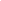 PRITARTAGimnazijos tarybos posėdyje2020-01-02Protokolo Nr. 1UždaviniaiPriemonėsTerminaiAtsakingasLėšosLaukiamas rezultatas1.1.Siekti individualios pažangos.1.1.1.Kiekvieno mokinio mokymosi pasiekimų lūkesčių nusimatymas su klasės vadovu.1.1.2. Kiekvieno mokinio mokymosi pasiekimų lūkesčių nusimatymas su dalykų mokytoju1.1.3. Integruotų pamokų vedimas.1.1.4. Mokinių pasiekimų ir pažangos vertinimo ir įsivertinimo tobulinimas.1.1.5. Mokinių tėvų įtraukimas į pažangos stebėjimą ir ugdymo rezultatų gerinimą.1.1.6.Projekto „Mokymosi pagalbos teikimas sunkumų turintiems mokiniams“  rengimas.Pusmečių pradžiojePusmečių pradžiojePer metusPer metusPer metusIki birželioKlasių                      vadovai, metodinės grupės  pirmininkasDalykų mokytojaiPavaduotoja ugdymui, metodinės tarybos pirmininkasMetodinės tarybos pirmininkasPavaduotoja ugdymuiDirektorėŽmogiškieji ištekliaiŽmogiškieji ištekliaiMK lėšos,žmogiškieji ištekliai, projekto lėšosMK lėšos,žmogiškieji ištekliaiMK lėšos,žmogiškieji ištekliaiŽmogiškieji ištekliai100% mokinių nusimato mokymosi pasiekimų lūkesčius, kurie kaupiami mokinio aplanke.100% mokinių nusimato mokymosi pasiekimų lūkesčius ir analizuoja rezultatus.Kiekvienas mokytojas praves bent po 5 pamokas bendradarbiaujant su mokomųjų dalykų mokytojais, kitais specialistais, soc. partneriais.Pereita prie personalizuoto mokymo. Visi mokytojai sudaro galimybes mokiniams pasirinkti užduotis pagal jų gebėjimus.70% mokinių geba įsivertinti pažangą pamokoje.100% tėvų dalyvauja trišaliuose pokalbiuose „Klasės vadovas-mokinys-tėvas“.80% pakviestųjų tėvų dalyvauja trišaliuose pokalbiuose „Dalyko mokytojas-mokinys-tėvas“.Pateikti pasiūlymai Panevėžio rajono savivaldybės atstovams, kuruojantiems paraiškos pildymą. Pateikta paraiška finansavimui.1.2. Identifikuoti ir ugdyti gabius mokinius;1.2.1. Sistemos darbui su gabiais mokiniais kūrimas.1.2.2. Mokinių rengimas mokyklos, rajono, šalies, tarptautiniams konkursams, olimpiadoms, projektams.Per metusPagal patvirtintą olimpiadų planą, ruošiantis renginiamsPavaduotoja ugdymuiMetodinių grupių pirmininkai, mokytojaiŽmogiškieji ištekliaiŽmogiškieji ištekliai, MK lėšosVeikia darbui su gabiais mokiniais sistema. Mokytojai geba atpažinti ir kryptingai dirba su gabiais mokiniais. Konsultacijose dalyvauja ne tik mokiniai turintys mokymosi sunkumų, bet ir  gabūs mokiniai.Daugėja mokinių, sėkmingai dalyvaujančių olimpiadose, konkursuose. Gera mokinių savivertė dėl pasiektų akademinių rezultatų.1.3. Užtikrinti smurto ir patyčių prevenciją1.3.1. Smurto ir patyčių, sveikatinimo ir nusikalstamumo prevencija.1.3.2. Įgyvendinamas „Prosocialinių vertybių projektas“.1.3.3. Įgyvendinamos akredituotos prevencinės programosBalandisPer metusPer metusVGK komisijaPavaduotoja ugdymuiPavaduotoja ugdymuiMK lėšosMK lėšos, žmogiškieji ištekliaiMK lėšos, žmogiškieji ištekliaiPateikta paraiška ir gautas finansavimas vaikų socializacijos projektui įgyvendinti.Pateikta paraiška ir gautas finansavimas Visuomenės sveikatos rėmimo specialios programos įgyvendinimui 1–4 klasėms.Pateikta paraiška ir gautas finansavimas Visuomenės sveikatos rėmimo specialios programos įgyvendinimui 5–12 klasėms.Nustatytas 1–IV klasių mokinių fizinis pajėgumas, duomenys pateikti visuomenės sveikatos priežiūros specialistei bei aptarti su mokinių tėvais.Pravesta „Prosocialinių vertybių savaitė“, bendradarbiaujant su Panevėžio rajono Naujamiesčio gimnazijos komanda. Kiekvienas mokinys ir ikimokyklinio ugd. skyriaus ugdytinis dalyvauja bent vienoje prevencinėje programoje:1–4 kl. „Antras žingsnis“5–8 kl. „Paauglysčių kryžkelės“I–IV kl. „Raktai į sėkmę“Priešmokyklinio ugd. grupės „Zipio draugai“Ikimokyklinio ugd. grupių  „Gyvenimo įgūdžių ugdymas“.2.1.Gerinti mokymo(si) sąlygas gimnazijos mokiniams.2.1.1. Edukacinių erdvių ugdytiniams ir mokiniams įrengimas bei atnaujinimas2.1.2.Nuolat atnaujinami kabinetai, atliekami kasmetiniai smulkūs remonto darbai.2.1.3. Nuolatinis IKT ir kitų mokymo priemonių atnaujinimas.2.1.4.Mokymas(is) virtualiose aplinkose.Per metusNuolatPer metusPer metusPavaduotojas ūkiui, ugdymuiPavaduotojas ūkiuiAdministracija,metodinė tarybaPavaduotoja ugdymui, metodinės tarybos pirmininkasMK lėšos, žmogiškieji ištekliaiBiudžeto lėšos, paramos lėšosBiudžeto lėšos,  MK lėšosMK lėšosĮrengtos naujos edukacinės erdvės: saulės laikrodis, pradinių klasių edukacinė erdvė „Įdomieji labirintai“, lauko teniso stalas.Atlikti kasmetiniai smulkūs remonto darbai, atnaujinti kabinetai.Kabinetuose atnaujinti kompiuteriai, atnaujintos mokymo priemonės.20% padaugėjo pamokų, vedamų Aktyviojoje klasėje skaičius. Įsigytos skaitmeninės priemonės muzikos pamokoms  1-4 kl.10% padaugėjo pamokų, vedamų informatikos kabinete.2.2. Gerinti ugdymo(si) sąlygas ikimokyklinio ugdymo skyriaus ugdytiniams.2.2.1. Ikimokyklinio ugdymo skyriaus pastato rekonstrukcija.2020–2021 metaiDirektorė Projekto lėšosSuremontuotos vidaus patalpos, pastatytas ir įrengtas antstatas, įsteigta papildoma ugdymo grupė. Patalpos atitinka HN.3.1. Užtikrinti kryptingą ir tikslingą kvalifikacijos kėlimą, gerosios patirties sklaidą.3.1.1. Kvalifikacijos poreikių nustatymas bei tobulinimo renginių organizavimas.3.1.2. Gerosios patirties sklaida.3.1.3.Taikomas metodinis modelis „Kolegialusis grįžtamasis ryšys“.3.1.4.Savalaikės informacijos teikimas tėvams (globėjams, rūpintojams).3.1.5. Gimnazijos bendruomenės bendradarbiavimo stiprinimas.3.1.6. Organizuoti renginius, skatinančius bendruomenės pilietiškumą.BirželisPer metusPer metusPer metusPer metusSausis – kovas, birželisDirektorius,direktoriauspavaduotoja ugdymuiPavaduotoja ugdymuiPavaduotoja ugdymui, metodinės tarybos pirmininkasPavaduotoja ugdymui, metodinės tarybos pirmininkasPavaduotoja ugdymui, mokinių tarybos vadovasKlasių vadovų metodinės grupės pirmininkasŽmogiškieji ištekliaiŽmogiškieji ištekliaiŽmogiškieji ištekliaiŽmogiškieji ištekliai, MK lėšosŽmogiškieji ištekliaiŽmogiškieji ištekliai, MK lėšosNumatytos beiį gyvendintos mažiausiai trys skirtingos kvalifikacijos kėlimo formos.Visi mokytojai metodininkai organizuos po 1 atvirą renginį (veiklą) per 3 metus rajono pedagogams;Visi vyresn. mokytojai organizuos po renginį per 3 metus gimnazijos mokytojams.80 proc. gimnazijos pedagogų dalyvaus kolegų gerosios patirties sklaidos renginiuose (per metus).„Kolegialaus grįžtamojo ryšio“ tęstinumas. Per metus kiekvienas mokytojas praveda ne mažiau kaip 2 pamokas ir stebi ne mažiau kaip 2 pamokas.Visi klasių vadovai prie dienyno neprisijungiantiems tėvams kartą į mėnesį pateikia spausdintą pasiekimų ir lankomumo ataskaitą.Gimnazijos taryba ir Mokinių Taryba aktyviai veikia pagal atskirą sudarytą planą.Suorganizuoti Sausio 13-osios (Laisvės gynėjų), Kovo 11-osios, Gedulo ir vilties dienos renginiai.Ugdyti kiekvieno bendruomenės nario atsakomybę.Skatinamas tėvų ir kitų gimnazijos bendruomenės narių priėmimo ir santykių su jais kultūros ir atvirumo dialogas.Stiprinamas gimnazijos vaidmuo vietos bendruomenėje. Skatinama mokinių savanorystė miestelio bendruomenėje.Organizuojami renginiai, skirti Mokyklų bendruomenių metams paminėtiPer metusPer metusGruodisKlasių vadovai, VGKMokytojai, klasių vadovai, Metodinės tarybos pirmininkasŽmogiškieji ištekliaiMK lėšos, žmogiškieji ištekliaiŽmogiškieji ištekliai, MK lėšosSuorganizuoti 1–2 renginiai, į kuriuos būtų įtraukti tėveliai ir kiti bendruomenės nariai.Nuosekliai pildoma ne tik gimnazijos svetainė, bet ir metraštis. Gimnazijos mokiniai talkina organizuojant vietos bendruomenės „Bitė“ renginius.Suorganizuotas „Protmūšis“, į kurį įtraukiami tėvai, mokiniai ir mokytojai.Suorganizuotas kalėdinis renginys gimnazijos bendruomenei.